Tender Title: 
Tender Title: 
M900013 (RFT 18/2020)Turf Renovation Services (Parks) - Three (3) Year Contract Request ID:
Request ID:
36338Tender Description:
Tender Description:
Contractor to conduct Turf Renovation Services on the Principal’s Sporting Reserves.  Turf renovation may include: verti-mowing, scarifying, low mowing, green waste removal, corning, topdressing, fraise mowing, surface planing, and over seeding.Advert Approval:Advert Approval:Decision to Advertise:   Decision Date:	Closing Date and Time:Closing Date and Time:2:00PM (AWST)  Opening Date and Time:Opening Date and Time:2:00PM (AWST)   Tenderer’s Name:Tenderer’s Name:1Environmental Industries PTY LTD (Maintenance)Environmental Industries PTY LTD (Maintenance)2Green OptionsGreen Options3Jerra Nominees PTY LTD & NB Norrish PTY LTD t/a State Wide Turf ServicesJerra Nominees PTY LTD & NB Norrish PTY LTD t/a State Wide Turf Services4Lovegrove R & A t/a Lovegrove Turf ServicesLovegrove R & A t/a Lovegrove Turf Services5The Trustee for Turfmaster Unit TrustThe Trustee for Turfmaster Unit Trust6Turf Care WA PTY LTD t/a Turfcare WA (Turfcare WA)Turf Care WA PTY LTD t/a Turfcare WA (Turfcare WA)78910AdvertisementMethod 1 : City of CockburnMethod 2 : NAMethod 3 : The West AustralianTender Awarded by: Copy of Statewide Notice: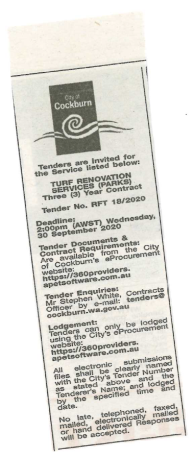 Copy of Statewide Notice:Date of Council Meeting:Copy of Statewide Notice:Item No:           Name of Successful Tenderer(s):Jerra Nominees PTY LTD & NB Norrish PTY LTD t/a State Wide Turf Services for Verti-mowing, Scarifying. Low Mowing, Sweeping and associated works (Contract A).The Trustee for Turfmaster Unit Trust for Coring (Hollow & Solid Tyne) and Sweeping (Contract B)Lovegrove R & A t/a Lovegrove Turf Services for Top Dressing (Contract C)Amount of Successful Tender(s): (ex GST)Estimated contract value of $278,250Estimated contract value of $68,640Estimated contract value of $137,400